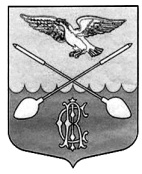 СОВЕТ ДЕПУТАТОВДРУЖНОГОРСКОГО ГОРОДСКОГО ПОСЕЛЕНИЯГАТЧИНСКОГО МУНИЦИПАЛЬНОГО РАЙОНАЛЕНИНГРАДСКОЙ  ОБЛАСТИ(третьего созыва)Р Е Ш Е Н И Еот 27 апреля 2016 года                                                                                                          № 19
	Руководствуясь  Федеральным законом от 25.12.2008 № 273-ФЗ  "О противодействии коррупции",  Федеральным законом от 03.12.2012 № 230-ФЗ «О контроле за соответствием расходов лиц, замещающих государственные должности, и иных лиц их доходам»; Указом  Президента Российской Федерации  от 02.04.2013 № 310 «О мерах по реализации отдельных положений Федерального закона «О контроле за соответствием расходов лиц, замещающих государственные должности, и иных лиц их доходам»; Указом  Президента Российской Федерации от 08.07.2013 № 613 «Вопросы противодействия коррупции»;  областного закона от 21.06. 2013  № 39-ОЗ «О внесении изменений в отдельные областные законы в связи с принятием Федерального закона  «О контроле за соответствием расходов лиц, замещающих государственные должности, и иных лиц их доходам»;  с учетом Постановления Правительства Ленинградской области от 21.10.2013 № 349 «Об утверждении порядка размещения сведений о доходах, расходах, об имуществе и обязательствах имущественного характера лиц замещающих отдельные государственные должности Ленинградской области, отдельные должности государственной гражданской службы, Ленинградской области, членов их семей в информационно-телекоммуникационной сети «Интернет» на официальных сайтах государственных органов Ленинградской области и предоставлении этих сведений общероссийским средствам массовой информации для опубликования», руководствуясь Уставом, Совет депутатов Дружногорского городского поселения,РЕШИЛ:Утвердить Порядок размещения сведений о доходах, расходах, об имуществе и обязательствах имущественного характера депутатов Совета депутатов Дружногорского городского поселения и членов их семей в информационно-телекоммуникационной сети «Интернет» на официальном сайте Дружногорского городского поселения и предоставления этих сведений средству массовой информации информационному бюллетеню «Официальный вестник Дружногорского городского поселения».Настоящее решение вступает в силу со дня его официального опубликования. Заместитель главыДружногорского городского поселения                                                             Л.Г. ПогодинаПорядок размещения сведений о доходах, расходах, об имуществе и обязательствах имущественного характера депутатов Совета депутатов Дружногорского городского поселения  и членов их семей  в информационно-телекоммуникационной сети «Интернет» на официальном сайте Дружногорского городского поселения и предоставления этих сведений средству массовой информации информационному бюллетеню «Официальный вестник Дружногорского городского поселения».1. Настоящим Порядком устанавливаются обязанность лиц, ответственных за работу с Советом депутатов Дружногорского городского поселения по размещению сведений о доходах, расходах, об имуществе и обязательствах имущественного характера депутатов Совета депутатов Дружногорского городского поселения (далее депутаты) и членов их семей в информационно-телекоммуникационной сети «Интернет» на официальном сайте Дружногорского городского поселения и представления этих сведений средству массовой информации информационному бюллетеню «Официальный вестник Дружногорского городского поселения» для опубликования. 2. На официальном сайте размещаются и средству массовой информации представляются для опубликования следующие сведения о доходах, расходах, об имуществе и обязательствах имущественного характера  депутатов, а также сведений о доходах, расходах об имуществе и обязательствах имущественного характера их супруг (супругов) и несовершеннолетних детей:а)  перечень объектов недвижимого имущества, принадлежащих    депутату, его супруге (супругу) и несовершеннолетним  детям на праве собственности или находящиеся в их пользовании, с указанием  вида, площади и страны расположения каждого из таких объектов; б) перечень транспортных средств с указанием вида и марки, принадлежащих на праве собственности  депутату, его супруге  (супругу) и несовершеннолетним детям; в) декларированный годовой доход  депутата его супруги  (супруга) и несовершеннолетних детей;г) сведения об источниках получения средств, за счет которых совершена сделка по приобретению земельного участка, другого объекта недвижимого имущества, транспортного средства, ценных бумаг, акций (долей участия, паев в уставных (складочных) капиталах организаций), если сумма сделки превышает общий доход   депутата и его супруги (супруга) за три последних года, предшествующих совершению сделки.3. В размещаемых на официальном сайте и представляемых средству массовой информации для опубликования сведениях о доходах, расходах, об имуществе и обязательствах имущественного характера запрещается указывать:а) иные сведения (кроме указанных в пункте 2 настоящего Порядка) о доходах  депутата, его супруги (супруга) и несовершеннолетних детей, об имуществе, принадлежащем на праве собственности названным лицам, и об их обязательствах имущественного характера; б) персональные данные супруги (супруга), детей и иных членов семьи  депутата;в) данные, позволяющие определить место жительства, почтовый адрес, телефон и иные индивидуальные средства коммуникации депутата, его супруги (супруга), детей и иных членов семьи;г) данные, позволяющие определить местонахождение объектов недвижимого имущества, принадлежащих  депутату его супруге (супругу), детям, иным членам семьи на праве собственности или находящихся в их пользовании;д) информацию, отнесенную к государственной тайне или являющуюся конфиденциальной.	4. Сведения, указанные в пункте 2 настоящего Порядка, размещаются на официальном сайте и предоставляются СМИ по форме согласно приложению 1 к настоящему Порядку.   5. Сведения о доходах, расходах, об имуществе и обязательствах имущественного характера   депутатов и членов их семей, подлежащие размещению в информационно-телекоммуникационной сети «Интернет» на официальном сайте Дружногорского городского поселения и представлению средству массовой информации для опубликования подаются одновременно со сведениями о доходах, об имуществе и обязательствах имущественного характера, представляемыми в соответствии с решением Совета депутатов Дружногорского городского поселения «Об утверждении порядка предоставления  сведений о доходах, расходах, об имуществе и обязательствах имущественного характера  депутатов Совета депутатов Дружногорского городского поселения и членов их семей». Формы представляются на бумажных носителях и в электронном виде.6. Сведения о доходах, расходах, об имуществе и обязательствах имущественного характера, указанные в пункте 2 настоящего Порядка, за весь период замещения должности, а также сведения о доходах, расходах, об имуществе и обязательствах имущественного характера его супруги (супруга) и несовершеннолетних детей находятся на официальном сайте и обновляются ежегодно в течение 14 рабочих дней со дня   истечения срока, установленного для их подачи.7. При представлении уточненных сведений о доходах, расходах, об имуществе и обязательствах имущественного характера  депутат повторно представляет  сведения о доходах, расходах, об имуществе и обязательствах имущественного характера, подлежащие размещению на официальном сайте, по формам, указанным в пункте 4 настоящего порядка.11. Специалист по работе с депутатами Совета депутатов, обеспечивающий размещение сведений о доходах, расходах, об имуществе и обязательствах имущественного характера на официальном сайте и их представление средству массовой информации для опубликования,  несет в соответствии с законодательством  Российской Федерации ответственность за несоблюдение настоящего Порядка, а также за разглашение сведений, отнесенных к государственной тайне или являющихся конфиденциальными.СВЕДЕНИЯо доходах, об имуществе и обязательствах имущественного характера___________________________________________________________( полное наименование должности)*и членов его семьи за период с «        » ________________ по «   » ___________20___ годаДостоверность и полноту настоящих сведений  подтверждаю. Даю согласие на опубликование в сети Интернет указанных сведений.__________________________ Фамилия И.О., ________ дата* Указывается полное наименование должности (с указанием категории, группы, структурного подразделения).** Указывается только фамилия, имя, отчество лица, замещающего муниципальную должность. Фамилия, имя, отчество супруга (супруги)  и несовершеннолетних детей не указываются.*** Указывается, например, жилой дом, земельный участок, квартира.****Указывается: Россия или иная страна (государство) Об утверждении Порядка размещения сведений о доходах, расходах, об имуществе и обязательствах имущественного характера  депутатов Совета депутатов  Дружногорского городского поселения  и членов их семей  в информационно-телекоммуникационной сети «Интернет» на официальном сайте Дружногорского городского поселения и предоставления этих сведений средству массовой информации информационному бюллетеню «Официальный вестник Дружногорского городского поселения»Приложение  к  решению совета депутатовДружногорского городского поселенияот 27 апреля 2016  года № 19Приложение   1 к Порядку размещения сведений о доходах, расходах, об имуществе и обязательствах имущественного характера депутатов Совета депутатов Дружногорского городского поселения и членов их семей в информационно-телекоммуникационной сети интернет на официальном сайте Дружногорского городского поселения и предоставления этих сведений  средству массовой информации информационному бюллетеню «Официальный вестник Дружногорского городского поселения».Деклариро-ванный годовой доход (руб.)Перечень объектов недвижимого имущества и транспортных средств, принадлежащих на праве собственностиПеречень объектов недвижимого имущества и транспортных средств, принадлежащих на праве собственностиПеречень объектов недвижимого имущества и транспортных средств, принадлежащих на праве собственностиПеречень объектов недвижимого имущества и транспортных средств, принадлежащих на праве собственностиПеречень объектов недвижимого имущества, находящихся в пользованииПеречень объектов недвижимого имущества, находящихся в пользованииПеречень объектов недвижимого имущества, находящихся в пользованииДеклариро-ванный годовой доход (руб.)Объекты недвижимого имуществаОбъекты недвижимого имуществаОбъекты недвижимого имуществаТранспортные средства(Вид, марка)Перечень объектов недвижимого имущества, находящихся в пользованииПеречень объектов недвижимого имущества, находящихся в пользованииПеречень объектов недвижимого имущества, находящихся в пользованииДеклариро-ванный годовой доход (руб.)Вид объектов недвижимого имущества(***)Площадь(кв. м)Страна расположения(****)Транспортные средства(Вид, марка)Вид объектов недвижимого имущества(***)Площадь(кв.м)Страна расположения(****)Фамилия,Имя, Отчество**Супруга (супруг)Несовершеннолетний сынНесовершеннолетняя дочь